	MEDICIS-PROMED	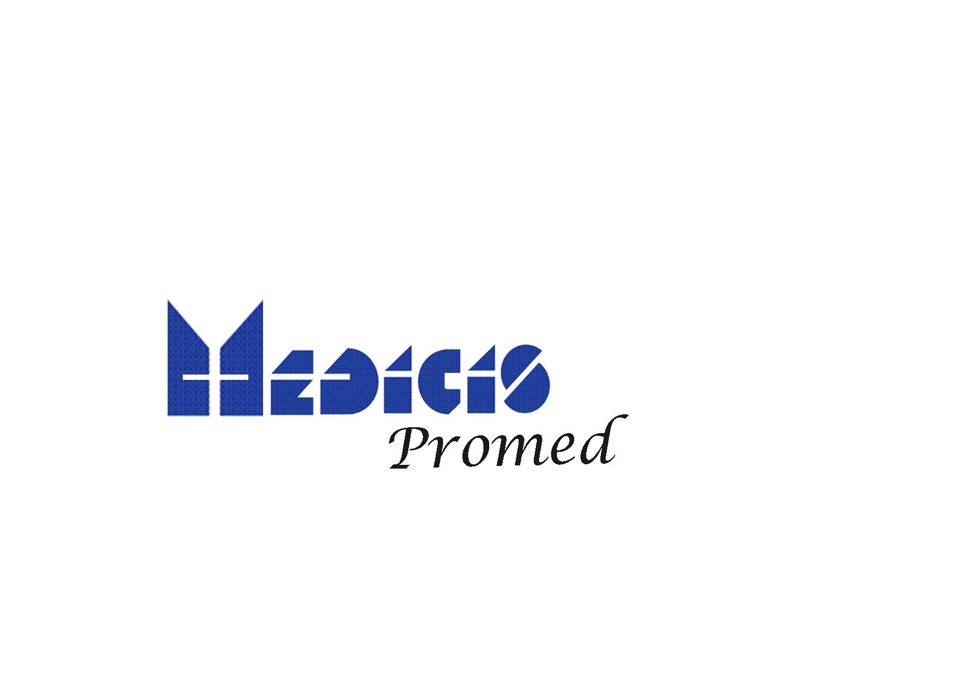 Career Development PlanDate: … … / … … / … … … …ESR: ____________________Supervisor: ____________________To aid yourself in the preparation of this Personal Development Plan, we recommend you ask yourself the following questions and write down your answers to reflect on them:What are my strengths?What skills could improve myself on?What are my interests / needs towards achieving my goals?What are my mid-term (2 years) and long-term (5-year) goals?Please discuss your Personal Development Plan with your supervisor, as well as with other members of the MEDICIS-PROMED network who can advise you on the different opportunities for secondment, and help you identify the best way to achieve your personal and professional growth.ESRESRESRESRESRESRESRESRESRESRESRESR NumberESR NumberLast NameLast NameLast NameFirst NameFirst NameFirst NameFirst NameTitleTitleEmployerEmployerEmployerEmployerEmployerAcademic Institution (if different)Academic Institution (if different)Academic Institution (if different)Academic Institution (if different)Academic Institution (if different)Academic Institution (if different)SupervisorSupervisorSupervisorSupervisorSupervisorSupervisorSupervisorSupervisorSupervisorSupervisorSupervisorMain InstitutionMain InstitutionLast nameLast nameLast nameFirst nameFirst nameFirst nameFirst nameTitleTitleAcademic InstitutionAcademic InstitutionLast nameLast nameLast nameFirst nameFirst nameFirst nameFirst nameTitleTitleProject Break Down [100%][180 ECTS]Project Break Down [100%][180 ECTS]Project Break Down [100%][180 ECTS]Project Break Down [100%][180 ECTS]Project Break Down [100%][180 ECTS]Project Break Down [100%][180 ECTS]Project Break Down [100%][180 ECTS]Project Break Down [100%][180 ECTS]Project Break Down [100%][180 ECTS]Project Break Down [100%][180 ECTS]Project Break Down [100%][180 ECTS]Thesis researchThesis researchThesis researchSecondmentSecondmentSecondmentSecondmentTraining & ConferencesTraining & ConferencesTraining & ConferencesTraining & ConferencesProject TitleProject TitleProject TitleProject TitleProject TitleProject TitleProject TitleProject TitleProject TitleWork PackageWork PackageMilestones (e.g. simulations, experiments, publication, conferences, thesis defense, …)Milestones (e.g. simulations, experiments, publication, conferences, thesis defense, …)Milestones (e.g. simulations, experiments, publication, conferences, thesis defense, …)Milestones (e.g. simulations, experiments, publication, conferences, thesis defense, …)Milestones (e.g. simulations, experiments, publication, conferences, thesis defense, …)Milestones (e.g. simulations, experiments, publication, conferences, thesis defense, …)Milestones (e.g. simulations, experiments, publication, conferences, thesis defense, …)Milestones (e.g. simulations, experiments, publication, conferences, thesis defense, …)Expected delivery dateExpected delivery dateExpected delivery dateSecondmentSecondmentSecondmentSecondmentSecondmentSecondmentSecondmentSecondmentSecondmentSecondmentSecondmentInstitutionInstitutionSupervisorSupervisorSupervisorStart dateStart dateStart dateStart dateDurationDurationProject TitleProject TitleProject TitleProject TitleProject TitleProject TitleProject TitleProject TitleProject TitleWork PackageWork PackageMilestones (e.g. simulations, experiments, publication, …)Milestones (e.g. simulations, experiments, publication, …)Milestones (e.g. simulations, experiments, publication, …)Milestones (e.g. simulations, experiments, publication, …)Milestones (e.g. simulations, experiments, publication, …)Milestones (e.g. simulations, experiments, publication, …)Milestones (e.g. simulations, experiments, publication, …)Milestones (e.g. simulations, experiments, publication, …)Expected delivery dateExpected delivery dateExpected delivery dateTrainingTrainingTrainingTrainingTrainingTrainingTrainingTrainingTrainingTrainingTrainingObjectivesActionsActionsActionsResourcesResourcesMilestoneMilestoneMilestoneMilestoneTimelineResearch skillsLanguage, Writing & CommunicationManagement & FundingNetworking